ТЕХНИЧЕСКАЯ СПЕЦИФИКАЦИЯ
21.12.2011ТЕХНИЧЕСКАЯ СПЕЦИФИКАЦИЯ
21.12.2011Супи Арктик для защиты баниСупи Арктик для защиты бани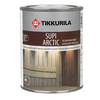  Увеличить 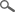 ТИППерламутровый колеруемый акрилатный защитный состав. Увеличить ОБЛАСТЬ ПРИМЕНЕНИЯСтены и потолки, в особенности, в парильне, душевой и раздевалке бани. Защитный состав для поверхностей во влажных помещениях, образующий грязе- и водоотталкивающую поверхность. Содержит противоплесневый компонент, защищающий обработанную поверхность. Применяется для обработки деревянных поверхностей согласно инструкции по применению. Не применять для обработки полков бани. Увеличить ОБЪЕКТЫ ПРИМЕНЕНИЯПрименяется, в особенности, для обработки стен и потолков в парильне, душевой и раздевалке бани. Увеличить ТЕХНИЧЕСКИЕ ДАННЫЕ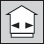 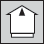 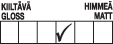 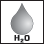 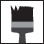 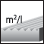 8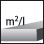 12812БазисEPEPЦветаКолеруется в цвета каталога "Арктик".Колеруется в цвета каталога "Арктик".Цветовые каталогиКаталог цветов "Арктик"Каталог цветов "Арктик"Степень блескаПолуматоваяПолуматоваяКласс эмиссии строительного материалаM1M1Расход8–12 м²/л.8–12 м²/л.Тара0,9 л, 2,7 л.0,9 л, 2,7 л.РастворительВодаВодаСпособ нанесенияНаносится кистью.Наносится кистью.Время высыхания, +23 °C при отн. влажн. воздуха 50 %От пыли – ок. 30 минут.Следующий слой можно наносить через 2–3 часа.Поверхность готова к эксплуатации примерно через двое суток.От пыли – ок. 30 минут.Следующий слой можно наносить через 2–3 часа.Поверхность готова к эксплуатации примерно через двое суток.Сухой остаток1,0 кг/л.1,0 кг/л.ПлотностьОк. 17 %.Ок. 17 %.ХранениеЗащищать от мороза.Защищать от мороза.Код458 6404458 6404Свидетельство о государственной регистрацииСвидетельство о государственной регистрацииСвидетельство о государственной регистрацииИНСТРУКЦИЯ ПО ИСПОЛЬЗОВАНИЮ ИЗДЕЛИЯУсловия при обработкеОкрашиваемая поверхность должна быть сухой. Температура воздуха должна быть не ниже +5 ºС и относительная влажность воздуха – не выше 80 %.Окрашиваемая поверхность должна быть сухой. Температура воздуха должна быть не ниже +5 ºС и относительная влажность воздуха – не выше 80 %.Предварительная подготовкаНовая, чистая деревянная поверхность: Очистить поверхность от грязи и пыли. Слегка увлажнить пульверизатором, дать высохнуть и отшлифовать вставшие торчком деревянные волокна. Пыль от шлифовки удалить. 

Старая и загрязненная или, например, обработанная ранее защитным составом "Супи Саунасуоя" деревянная поверхность: Очистить моющим средством "Супи Саунапесу" в соответствиями с инструкциями по применению, тщательно прополоскать и дать высохнуть. При необходимости, отшлифовать и удалить пыль от шлифовки.Новая, чистая деревянная поверхность: Очистить поверхность от грязи и пыли. Слегка увлажнить пульверизатором, дать высохнуть и отшлифовать вставшие торчком деревянные волокна. Пыль от шлифовки удалить. 

Старая и загрязненная или, например, обработанная ранее защитным составом "Супи Саунасуоя" деревянная поверхность: Очистить моющим средством "Супи Саунапесу" в соответствиями с инструкциями по применению, тщательно прополоскать и дать высохнуть. При необходимости, отшлифовать и удалить пыль от шлифовки.ОбработкаСостав тщательно перемешать перед применением, а также периодически перемешивать во время работ. 

Обработка стен парилен: Наносить колерованный состав "Супи Арктик" одним слоем. При необходимости, разбавить водой. 
Можно также обработать стены парилен двумя слоями разбавленного на 50 % водой защитного состава "Супи Арктик". Таким образом, следы от кисти будут менее заметными. 

Обработка стен душевых и раздевалок: Наносить состав "Супи Арктик" двумя слоями. При нанесении первого слоя защитный состав разбавить водой до 20 %, а второй слой наносить неразбавленным. 
Рекомендуется сделать пробную выкраску на отдельной доске для проверки цвета. Цвет разбавленного состава более светлый и более прозрачный по сравнению с выкраской каталога. Окончательный цвет покрытия зависит от породы и предыдущих обработок. Поверхность целесообразно обрабатывать непрерывно от края до края, а при обработке больших панельных поверхностей – 1–2 панели за раз во избежание разницы в оттенке. Для придания полкам такого же цвета, но без перламутрового эффекта, заколеруйте воск "Супи Саунаваха" по каталогу "Арктик". 
Перед эксплуатацией нагрейте баню, а затем хорошо проветрите.Состав тщательно перемешать перед применением, а также периодически перемешивать во время работ. 

Обработка стен парилен: Наносить колерованный состав "Супи Арктик" одним слоем. При необходимости, разбавить водой. 
Можно также обработать стены парилен двумя слоями разбавленного на 50 % водой защитного состава "Супи Арктик". Таким образом, следы от кисти будут менее заметными. 

Обработка стен душевых и раздевалок: Наносить состав "Супи Арктик" двумя слоями. При нанесении первого слоя защитный состав разбавить водой до 20 %, а второй слой наносить неразбавленным. 
Рекомендуется сделать пробную выкраску на отдельной доске для проверки цвета. Цвет разбавленного состава более светлый и более прозрачный по сравнению с выкраской каталога. Окончательный цвет покрытия зависит от породы и предыдущих обработок. Поверхность целесообразно обрабатывать непрерывно от края до края, а при обработке больших панельных поверхностей – 1–2 панели за раз во избежание разницы в оттенке. Для придания полкам такого же цвета, но без перламутрового эффекта, заколеруйте воск "Супи Саунаваха" по каталогу "Арктик". 
Перед эксплуатацией нагрейте баню, а затем хорошо проветрите.Очистка инструментовРабочие инструменты промыть водой с мылом. Слегка затвердевший состав удалить моющим средством "Пенсселипесу".Рабочие инструменты промыть водой с мылом. Слегка затвердевший состав удалить моющим средством "Пенсселипесу".УходНе ранее, чем через месяц после обработки. 

Очищать поверхность средством "Супи Саунапесу" (0,1-0,2 л средства на 5 л воды).Не ранее, чем через месяц после обработки. 

Очищать поверхность средством "Супи Саунапесу" (0,1-0,2 л средства на 5 л воды).ОХРАНА ТРУДА Продукт не классифицирован, как опасный. На продукт имеется паспорт техники безопасности.Паспорт техники безопасности Продукт не классифицирован, как опасный. На продукт имеется паспорт техники безопасности.Паспорт техники безопасности Продукт не классифицирован, как опасный. На продукт имеется паспорт техники безопасности.Паспорт техники безопасности Продукт не классифицирован, как опасный. На продукт имеется паспорт техники безопасности.Паспорт техники безопасности ОХРАНА ОКРУЖАЮЩЕЙ СРЕДЫ И УТИЛИЗАЦИЯ ОТХОДОВЖидкие остатки передать в место сбора вредных отходов. Пустые, сухие банки можно вывезти на свалку – соблюдать местное законодательство. Жидкие остатки передать в место сбора вредных отходов. Пустые, сухие банки можно вывезти на свалку – соблюдать местное законодательство. ТРАНСПОРТИРОВКАVAK/ADR -VAK/ADR -